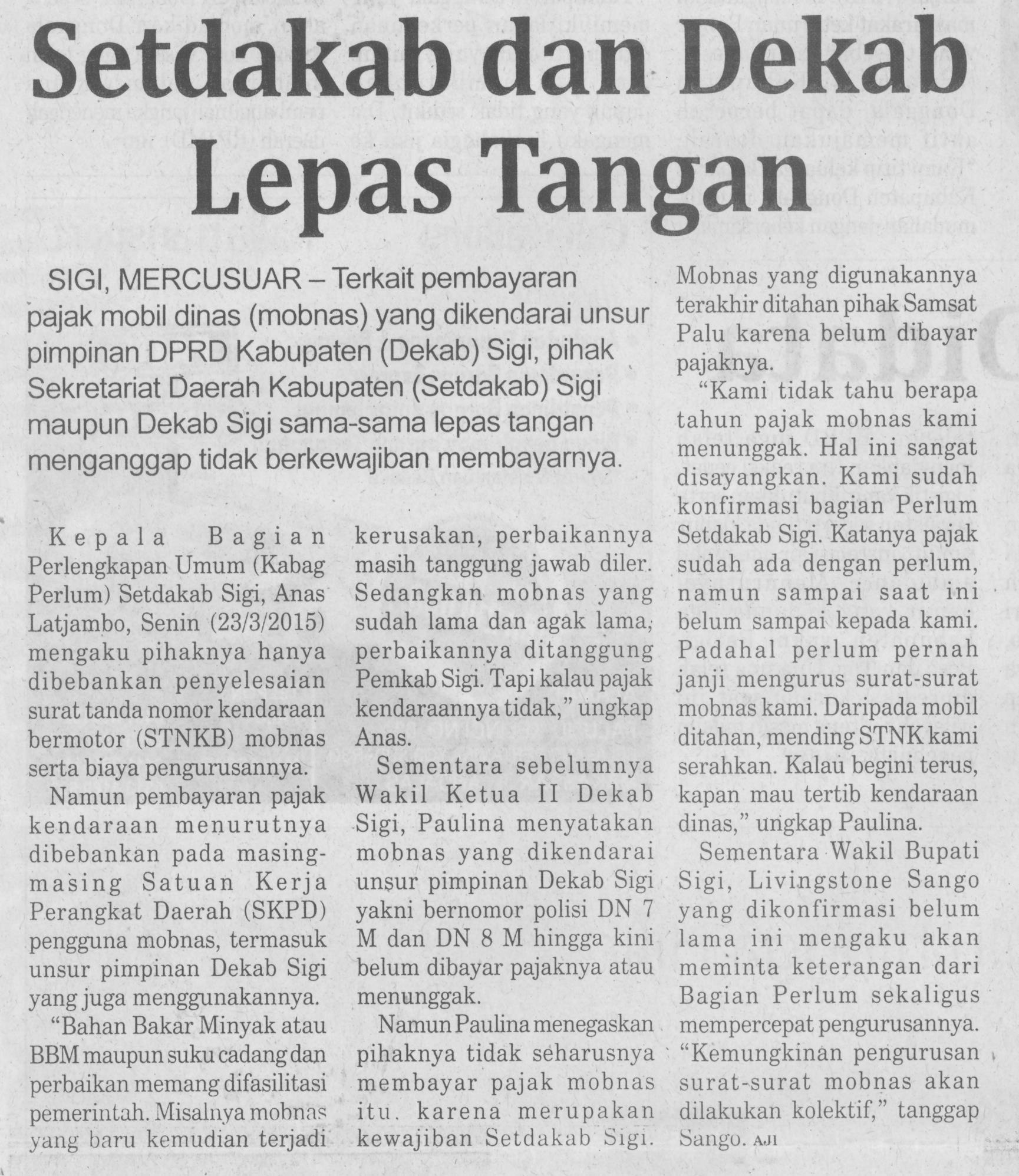 Harian    :MercuKasubaudSulteng 1Hari, tanggal:Selasa,24 Maret 2015KasubaudSulteng 1Keterangan:Setdakab Dan Dekab Lepas TanganKasubaudSulteng 1Entitas:SigiKasubaudSulteng 1